Об утверждении перечня главных администраторов доходов бюджета Полевосундырского сельского поселения Комсомольского района Чувашской Республики и перечня главных администраторов источников финансирования бюджета Полевосундырского сельского поселения Комсомольского района Чувашской РеспубликиВ соответствии с пунктом 3.2 статьи 160.1 и пунктом 4 статьи 160.2 Бюджетного кодекса Российской Федерации администрация Полевосундырского сельского поселения Комсомольского района Чувашской Республики п о с т а н о в л я е т:1. Утвердить прилагаемый перечень главных администраторов доходов бюджета Полевосундырского сельского поселения Комсомольского района Чувашской Республики (приложению № 1).2. Утвердить прилагаемый перечень главных администраторов источников финансирования дефицита бюджета Полевосундырского сельского поселения Комсомольского района Чувашской Республики (приложению № 2).3. Настоящее постановление применяется к правоотношениям, возникающим при составлении и исполнении бюджета Полевосундырского сельского поселения Комсомольского района Чувашской Республики, начиная с бюджета на 2022 год и на плановый период 2023 и 2024 годов.Глава сельского поселения                                                             Г.Е.ЕфремовЧĂВАШ РЕСПУБЛИКИКОМСОМОЛЬСКИ  РАЙОНĚ 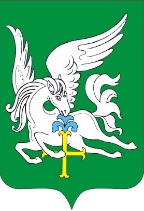 ЧУВАШСКАЯ РЕСПУБЛИКА    КОМСОМОЛЬСКИЙ РАЙОН  ЧĂВАШ РЕСПУБЛИКИКОМСОМОЛЬСКИ  РАЙОНĚ АДМИНИСТРАЦИЯ ПОЛЕВОСУНДЫРСКОГО  СЕЛЬСКОГОПОСЕЛЕНИЯ ПОСТАНОВЛЕНИЕ16.11.2021  № 64д. Полевой СундырьХИРТИ СĔНТĔР  ЯЛ ПОСЕЛЕНИЙĔН АДМИНИСТРАЦИЙЕ ЙЫШĂНУ16.11.2021 № 64Хирти Сĕнтĕр  ялěАДМИНИСТРАЦИЯ ПОЛЕВОСУНДЫРСКОГО  СЕЛЬСКОГОПОСЕЛЕНИЯ ПОСТАНОВЛЕНИЕ16.11.2021  № 64д. Полевой Сундырь